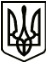 УКРАЇНАМЕНСЬКА МІСЬКА РАДАМенського району Чернігівської областіР О З П О Р Я Д Ж Е Н Н ЯВід 19 травня 2020 року 		№ 135Про внесення змін до загального фонду бюджету Менської міської об’єднаної територіальної  громади на 2020 рікВідповідно до положень Бюджетного кодексу України, ст. 26 Закону України «Про місцеве самоврядування в Україні», рішення № 700 «Про бюджет Менської міської об’єднаної територіальної громади на 2020 рік» від 26.12.2019 року: Для здійснення відшкодування частини вартості підключення до водопровідної мережі міста Мена та закупівлі матеріалів для систем водопостачання та водовідведення, відповідно до Програми «Питна вода Менської міської об’єднаної територіальної громади на 2020-2022 роки», внести зміни до загального фонду Менської міської ради по заходах пов’язаних з поліпшенням питної води, а саме збільшити кошторисні призначення в частині видатків на придбання предметів та матеріалів в сумі 25000,00 грн. та в частині видатків на інші виплати населенню в сумі 100000,00 грн., а зменшити кошторисні призначення на оплату послуг в сумі 125000,00 грн.(КПКВК 0116040 КЕКВ 2240-125000,00 грн., КЕКВ 2210+25000,00 грн., КЕКВ 2730+100000,00 грн.)2. Контроль за виконанням розпорядження покласти на начальника фінансового управління В.В. Костенка.Міський голова	Г.А. Примаков